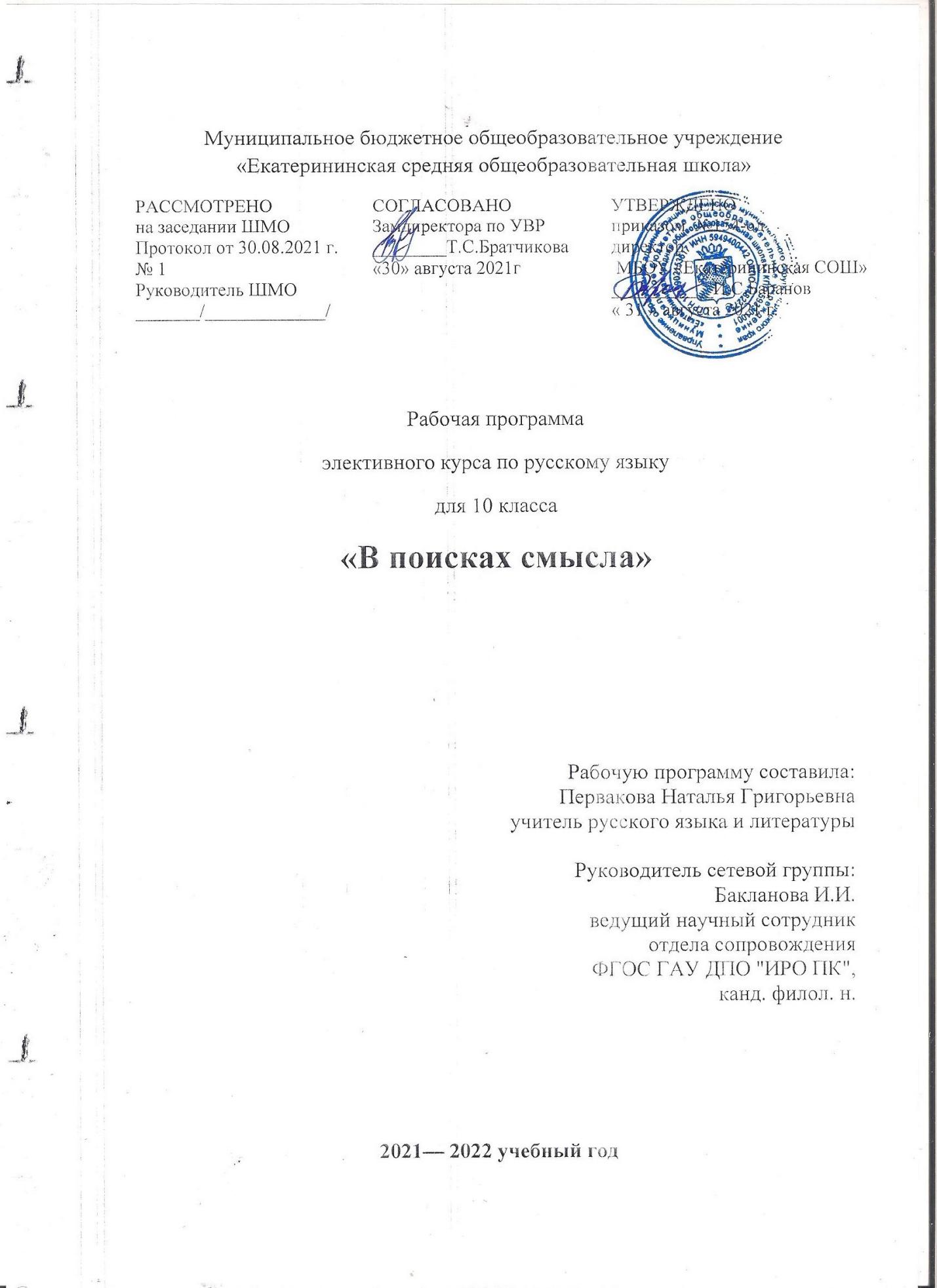 Пояснительная запискаЭлективный курс «В поисках смысла» предназначен для  обучающихся 10 класса. Современные школьники должны уметь работать с разными видами текста, с разной информацией, уметь писать сочинение-рассуждение, и этот навык необходим в дальнейшей жизни. В данном классе необходима работа по развитию речи, поскольку учащиеся не умеют находить, интерпретировать и использовать необходимую информацию из текстов. Затрудняются грамотно излагать свои мысли в письменной форме.Сочинение – не только один из самых трудных видов деятельности учащихся, но и, по мнению большинства учителей, одна из самых трудных письменных форм мониторинга в системе обучения русскому языку и литературе, контроля овладения учащимися навыками связной речи. Оно требует от обучающегося  предельной сосредоточенности, умения чётко образно и грамотно излагать, аргументировать свои мысли. Но прежде чем он приступит к написанию сочинения, будущий выпускник должен прочитать и понять текст, используя навыки смыслового чтения.Смысловое чтение  предполагает умения находить и извлекать информацию, интегрировать и интерпретировать её, оценивать содержание и форму текста, а также использовать информацию из текста.Читательская грамотность – «способность человека понимать, использовать, оценивать тексты, размышлять о них и заниматься чтением для того, чтобы достигать своих целей, расширять свои знания и возможности, участвовать в социальной жизни». Многие мониторинговые  задания   по русскому языку построены с учетом того, что обучающиеся владеют навыками смыслового чтения, поэтому их необходимо развивать.  В измерителях читательской грамотности последних лет отмечаются следующие тенденции: аутентичность текстов или видов деятельности, множественность текстов, комплексный характер заданий, «игровой» подход к смыслу: «Верю – не верю», «Хорошо – плохо», «Пойми меня».  Если обратиться к демоверсии ЕГЭ -21, то мы видим, что 10 заданий построены таким образом, что их невозможно решить правильно, не поняв смысла текста или предложений. Творческое задание   проверяет умения, связанные с разными видами речевой деятельности – чтением (проводить смысловой, речеведческий, языковой анализ текста) и письмом (создавать на основе прочитанного вторичный текст – сочинение).Курс способствует развитию читательской грамотности и умению выражать свои мысли на письме.Актуальность данного элективного курса заключается прежде всего в том, что  формируются умения  находить нужную информацию в тексте, формулировать одну из проблем, поставленных автором текста, комментировать её, иллюстрировать примерами , давать пояснение к каждому примеру-иллюстрации, указывать  смысловую связь между ними, формулировать позицию автора, выражать  своё отношение к ней, грамотно выражать  свои мысли и создавать собственные высказывания.  Курс направлен  на организацию систематичной работы над пониманием художественного и публицистического текста и способами его выражения, практического применения полученных знаний и умений в ситуации необходимости самостоятельного построения собственного высказывания.Программа элективного курса предназначена для обучающихся 10 класса и рассчитана на 34 часа.Цель курса: развитие у обучающихся ключевых коммуникативных компетентностей, необходимых для успешной социализации личности; развитие речемыслительного потенциала выпускникаЗадачи курса:Развивать  коммуникативные  компетенции обучающихся;формировать у обучающихся научно-лингвистическое мировоззрение;овладевать нормами русского литературного языка;развивать умение связно излагать свои мысли в устной и письменной форме;развивать умение выявлять, осмыслять и интерпретировать содержащуюся в исходном тексте смысловую информацию;формировать умение определять личностную позицию по поводу прочитанного и собственное отношение к содержанию исходного текста; развивать способность воспринимать и оценивать мастерство художника слова.Ожидаемые результаты.учащиеся должнызнать:теоретические сведения о структуре и компонентах сочинения-рассуждения;уметь применять такие коммуникативные умения, как :умение интерпретировать содержание исходного текста;последовательно, логично выражать мысли в письменной и устной форме;выражать свои мысли грамотно, последовательно, связно, с соблюдением языковых норм;создавать свой текст определённой модели, соответствующий требованиям ;анализировать творческие образцы сочинений и рецензировать их.владеть:коммуникативной компетенцией, предполагающей овладение всеми видами речевой деятельности и основами культуры устной и письменной речи, компетенции, необходимой для использования языка в жизненно важных сферах и ситуациях общения.Формы изучения курса: групповая и индивидуальная; работа с нормативными документами, с учебными пособиями, с тестами и текстами; тренинг, практикум, ответы на поставленные вопросы как результат самостоятельного осмысления и решения лингвистических и коммуникативных задач, мини-исследования содержания и языковых средств конкретных текстов, написание сочинений в соответствии с требованиями , анализ образцов ученических сочинений, тренировочно-диагностические работы, использование различных каналов поиска информации.Содержание программыВведение (2 ч.)Цели и задачи курса. Нормативные и методические документы по подготовке и проведению государственной (итоговой) аттестации в форме ЕГЭ по русскому языку. Особенности ЕГЭ по русскому языку. Спецификация экзаменационной работы. Кодификатор. Демонстрационная версия. Критерии и нормы оценки тестовых заданий и сочинения.Языковые нормы (1 ч.)Литературный язык. Нормы речи. Словари русского языка.Текст (3 ч.)Структура, языковое оформление. Смысловая и композиционная целостность текста. Последовательность предложений в тексте. Разноаспектный анализ текста. Логико-смысловые отношения между частями микротекста. Средства связи предложений в тексте. Основная и дополнительная информация микротекста. Информационная обработка письменных текстов различных стилей и жанров.Функционально-смысловые типы речи (2 ч.)Функционально-смысловые типы речи, их отличительные признаки. Предупреждение ошибок при определении типов речи. Работа с текстами.Функциональные стили речи (2 ч.)Функциональные стили, их характеристика. Признаки стилей речи Предупреждение ошибок при определении стиля текста. Работа с текстами.Изобразительно-выразительные средства языка (3 ч.) Речь. Языковые средства выразительности. Тропы, их характеристика. Стилистические фигуры. Работа с текстами.Коммуникативная компетенция (21 ч.)Виды информации в тексте. Информационная обработка текста. Употребление языковых средств. Работа с текстами.Жанровое многообразие сочинений. Структура письменной экзаменационной работы. Работа с текстами.Формулировка проблем исходного текста. Типы проблем. Способы выявления проблемы. Типовые конструкции для формулирования проблемы. Типичные ошибки при формулировании проблемы и авторской позиции по проблеме. Работа с текстами.Комментарий к проблеме. Типы информации в тексте. Введение цитат в текст сочинения. Прямая и косвенная речь. Типовые конструкции для комментирования проблемы. Типичные ошибки при комментарии проблемы. Работа с текстами.Авторская позиция. Отражение авторской позиции в тексте. Средства выражения позиции автора. Автор и рассказчик. Типовые конструкции для выражения авторской позиции. Типовые ошибки при формулировании авторской позиции. Работа с текстами.Выражение собственного мнения. Виды аргументов, их «ценность». Структура аргумента. Источники аргументации. Типичные ошибки аргументации. Создание «банка аргументов». Работа с текстами.Композиция сочинения. Композиционное единство при создании собственного текста. Абзацное членение, типичные ошибки в абзацном членении письменной работы, их предупреждение. Смысловая цельность, речевая связность и последовательность изложения. Основные средства связи между предложениями в тексте. Виды и формы вступления. Виды заключения. Работа с текстами.Речевое оформление сочинения. Точность и выразительность языка. Соблюдение орфографических, пунктуационных, этических, языковых и речевых норм современного языка. Соблюдение фактологических норм в фоновом материале. Работа с текстами.УЧЕБНО-ТЕМАТИЧЕСКИЙ ПЛАНэлективного курса «В поисках смысла»Методическое обеспечение программы.Программа составлена таким образом, чтобы большую часть знаний, навыков и умений обучающий получал в результате практической деятельности.Практические занятия - работа с текстами, со схемами, составление плана, конспектирование, работа с дополнительными источниками, поиск и отбор материала, написание сочинений, очерков, будут способствовать формированию устойчивого интереса к изучению родного языка.Техническую оснащённость курса обеспечивают  мультимедийный проектор, компьютер, видеозаписи.Учебно-методическое обеспечение: таблицы, комплекты карточек, тексты.Список рекомендуемой учебно-методической литературы.Г.Т. Егораева. ЕГЭ. Русский язык. Выполнение части 3 (С). М.: Экзамен,2008.Г.Т. Егораева. ЕГЭ. Русский язык. Русский язык. Комментарий к основной проблеме текста. Аргументация. Часть 3 (С) М: Экзамен, 2011.Е.С. Симакова. Русский язык. Экспресс-репетитор для подготовки к ЕГЭ «Сочинение». М.: АСТ Астрель, 2008.И.П. Цыбулько ЕГЭ Русский язык. Выполнение заданий А, В, С. Актив-тренинг. М: Национальное образование, 2011.Н.А. Сенина, А.Г. Нарушевич. Русский язык. Сочинение на ЕГЭ. Курс интенсивной подготовки: учебно-методическое пособие. Ростов-на-Дону: Легион-М, 2011.Т.Н. Сокольницкая Русский язык: сочинение-рассуждение (часть С): ЕГЭ. Сдаём без проблем! – М.: Эксмо, 2007.Учебно-тренировочные материалы для подготовки к Единому государственному экзамену. – М.: Интеллект-Центр, 2007.КАЛЕНДАРНО-ТЕМАТИЧЕСКОЕ ПЛАНИРОВАНИЕ элективного курса «В поисках смысла»»ПриложениеДидактические материалы к занятиям курсаИзобразительно-выразительные средства (11,12,13 занятия)Задание 26. Языковые средства выразительности АНАЛИЗ СРЕДСТВ ВЫРАЗИТЕЛЬНОСТИ.Целью задания является определение средств выразительности, использованных в рецензии путём установления соответствия между пропусками, обозначенными буквами в тексте рецензии, и цифрами с определениями. Записывать соответствия нужно только в том порядке, в каком идут буквы в тексте. Если Вы не знаете, что скрывается под той или иной буквой, необходимо поставить «0» на месте этой цифры. За задание можно получить от 1 до 4 баллов.При выполнении задания 26 следует помнить, что Вы заполняете места пропусков в рецензии, т.е. восстанавливаете текст, а с ним и смысловую, и грамматическую связь. Поэтому часто дополнительной подсказкой может служить анализ самой рецензии: различные прилагательные в том или ином роде, согласующиеся с пропусками сказуемые и т.д. Облегчит выполнение задания и разделение списка терминов на две группы: первая включает термины на основе значения слова, вторая – строение предложения. Это деление Вы сможете провести, зная, что все средства делят на ДВЕ большие группы: в первую включаются лексические (неспециальные средства) и тропы; во вторую фигуры речи (часть из них называют синтаксическими). Теория:26.1 ТРОП—СЛОВО ИЛИ ВЫРАЖЕНИЕ, УПОТРЕБЛЯЕМОЕ В ПЕРЕНОСНОМ ЗНАЧЕНИИ ДЛЯ СОЗДАНИЯ ХУДОЖЕСТВЕННОГО ОБРАЗА И ДОСТИЖЕНИЯ БОЛЬШЕЙ ВЫРАЗИТЕЛЬНОСТИ. К тропам относятся такие приемы, как эпитет, сравнение, олицетворение, метафора, метонимия, иногда к ним относят гиперболы и литоты.Примечание: В задании, как правило, указано, что это ТРОПЫ.В рецензии примеры тропов указываются в скобках, как словосочетание.1.Эпитет (в пер. с греч. - приложение, прибавление) - это образное определение, отмечающее существенную для данного контекста черту в изображаемом явлении. От простого определения эпитет отличается художественной выразительностью и образностью. В основе эпитета лежит скрытое сравнение.К эпитетам относятся все «красочные» определения, которые чаще всего выражаются прилагательными:грустно-сиротеющая земля (Ф.И.Тютчев), седой туман, лимонный свет, немой покой (И. А. Бунин).Эпитеты могут также выражаться:—существительными, выступающими в качестве приложений или сказуемых, дающих образную характеристику предмета: волшебница-зима; мать - сыра земля; Поэт - это лира, а не только няня своей души (М. Горький);—наречиями, выступающими в роли обстоятельств: На севере диком стоит одиноко...(М. Ю. Лермонтов); Листья были напряженно вытянуты по ветру (К. Г. Паустовский);—деепричастиями: волны несутся гремя и сверкая;—местоимениями, выражающими превосходную степень того или иного состояния человеческой души:Ведь были схватки боевые, Да, говорят, еще какие! (М. Ю. Лермонтов);—причастиями и причастными оборотами: Соловьи словословьем грохочущим оглашают лесные пределы (Б. Л. Пастернак); Допускаю также появление... борзописцев, которые не могут доказать, где они вчера ночевали, и у которых нет других слов на языке, кроме слов, не помнящих родства (М. Е. Салтыков-Щедрин).2. Сравнение — это изобразительный прием, основанный на сопоставлении одного явления или понятия с другим. В отличие от метафоры сравнение всегда двучленно: в нем называются оба сопоставляемых предмета (явления, признака, действия).Горят аулы, нет у них защиты.Врагом сыны отечества разбиты,И зарево, как вечный метеор,Играя в облаках, пугает взор. (М. Ю. Лермонтов)Сравнения выражаются различными способами:— формой творительного падежа существительных:Соловьем залетным Юность пролетела,Волной в непогоду Радость отшумела (А. В. Кольцов)— формой сравнительной степени прилагательного или наречия: Эти глаза зеленее моря и кипарисов наших темнее (А. Ахматова);— сравнительными оборотами с союзами как, словно, будто, как будто и др.:Как хищный зверь, в смиренную обительВрывается штыками победитель... (М. Ю. Лермонтов);— при помощи слов подобный, похожий, это:На глаза осторожной кошкиПохожи твои глаза (А. Ахматова);— при помощи сравнительных придаточных предложений:Закружилась листва золотаяВ розоватой воде на пруду,Точно бабочек легкая стаяС замираньем летит на звезду.(С. А. Есенин)3.Метафора (в пер. с греч. — перенос) — это слово или выражение, которое употребляется в переносном значении на основе сходства двух предметов или явлений по какому-либо признаку. В отличие от сравнения, в котором приводится и то, что сравнивается, и то, с чем сравнивается, метафора содержит только второе, что создает компактность и образность употребления слова. В основу метафоры может быть положено сходство предметов по форме, цвету, объему, назначению, ощущениям и т. п.: водопад звезд, лавина писем, стена огня, бездна горя, жемчужина поэзии, искра любви и др.Все метафоры делятся на две группы:1) общеязыковые («стертые»): золотые руки, буря в стакане воды, горы своротить, струны души, любовь угасла;2) художественные (индивидуально-авторские, поэтические):И меркнет звезд алмазный трепетВ безбольном холоде зари (М. Волошин);Пустых небес прозрачное стекло (A. Ахматова);И очи синие, бездонныеЦветут на дальнем берегу. (А. А. Блок)Метафора бывает не только одиночной: она может развиваться в тексте, образуя целые цепочки образных выражений, в во многих случаях — охватывать, как бы пронизывать весь текст. Это развернутая, сложная метафора, цельный художественный образ.4. Олицетворение — это разновидность метафоры, основанная на переносе признаков живого существа на явления природы, предметы и понятия. Чаще всего олицетворения используются при описании природы:Катясь чрез сонные долины, Туманы сонные легли, И только топот лошадиный, Звуча, теряется вдали. Погас, бледнея, день осенний, Свернув душистые листы, Вкушают сон без сновидений Полузавядшие цветы. (М. Ю. Лермонтов)5. Метонимия (в пер. с греч. — переименование) — это перенос названия с одного предмета на другой на основании их смежности. Смежность может быть проявлением связи:— между содержанием и содержащим: Я три тарелки съел (И. А. Крылов);— между автором и произведением: Бранил Гомера, Феокрита, Зато читал Адама Смита (А. С. Пушкин);— между действием и орудием действия: Их села и нивы за буйный набег Обрек он мечам и пожарам (А. С. Пушкин);— между предметом и материалом, из которого сделан предмет: ...не то на серебре, — на золоте едал (А. С. Грибоедов);— между местом и людьми, находящимися в этом месте: Город шумел, трещали флаги, мокрые розы сыпались из мисок цветочниц... (Ю. К. Олеша)6. Синекдоха (в пер. с греч. — соотнесение) — это разновидность метонимии, основанная на перенесении значения с одного явления на другое по признаку количественного отношения между ними. Чаще всего перенос происходит:— с меньшего на большее: К нему и птица не летит, И тигр нейдет... (А. С. Пушкин);— с части на целое: Борода, что ты все молчишь? (А. П. Чехов)7. Перифраз, или перифраза (в пер. с греч. — описательное выражение), — это оборот, который употребляется вместо какого-либо слова или словосочетания. Например, Петербург в стихахА. С.Пушкина — «Петра творенье», «Полнощных стран краса и диво», «град Петров»; А. А. Блок в стихах М. И. Цветаевой — «рыцарь без укоризны», «голубоглазый снеговой певец», «снежный лебедь», «вседержитель моей души».8.Гипербола (в пер. с греч. — преувеличение) — это образное выражение, содержащее непомерное преувеличение какого-либо признака предмета, явления, действия: Редкая птица долетит до середины Днепра (Н. В. Гоголь)И в ту же минуту по улицам курьеры, курьеры, курьеры... можете представить себе, тридцать пять тысяч одних курьеров! (Н.В. Гоголь).9. Литота (в пер. с греч. — малость, умеренность) — это образное выражение, содержащее непомерное преуменьшение какого-либо признака предмета, явления, действия: Какие крохотные коровки! Есть, право, менее булавочной головки. (И. А. Крылов)И шествуя важно, в спокойствии чинном, Лошадку ведет под уздцы мужичок В больших сапогах, в полушубке овчинном, В больших рукавицах... а сам с ноготок! (Н.А. Некрасов)10. Ирония (в пер. с греч. — притворство) — это употребление слова или высказывания в смысле, противоположном прямому. Ирония представляет собой вид иносказания, при котором за внешне положительной оценкой скрывается насмешка: Отколе, умная, бредешь ты, голова? (И. А. Крылов)26.2 «НЕСПЕЦИАЛЬНЫЕ» ЛЕКСИЧЕСКИЕ ИЗОБРАЗИТЕЛЬНО-ВЫРАЗИТЕЛЬНЫЕ СРЕДСТВА ЯЗЫКАПримечание: В заданиях иногда указано, что это лексическое средство. Обычно в рецензии задания 24 пример лексического средства дается в скобках либо одним словом, либо словосочетанием, в котором одно из слов выделено курсивом. Обратите внимание: именно эти средства чаще всего необходимо найти в задании 22!11. Синонимы, т. е. слова одной части речи, различные по звучанию, но одинаковые или близкие по лексическому значению и отличающиеся друг от друга или оттенками значения, или стилистической окраской (смелый —отважный, бежать — мчаться, глаза (нейтр.) — очи (поэт.)), обладают большой выразительной силой.Синонимы могут быть контекстными.12. Антонимы, т. е. слова одной и той же части речи, противоположные по значению (истина — ложь, добро — зло, отвратительно — замечательно), также обладают большими выразительными возможностями.Антонимы могут быть контекстными, т. е становится антонимами только в данном контексте.Ложь бывает доброй или злой,Сердобольной или беспощадной,Ложь бывает ловкой и нескладной,Осмотрительной и безоглядной,Упоительной и безотрадной.13. Фразеологизмы как средства языковой выразительностиФразеологизмы (фразеологические выражения, идиомы), т. е. воспроизводимые в готовом виде словосочетания и предложения, в которых целостное значение доминирует над значениями составляющих их компонентов и не является простой суммой таких значений (попасть впросак, быть на седьмом небе, яблоко раздора), обладают большими выразительными возможностями. Выразительность фразеологизмов определяется:1) их яркой образностью, в том числе мифологической (кот наплакал, как белка в колесе, нить Ариадны, дамоклов меч, ахиллесова пята);2) отнесенностью многих из них: а) к разряду высоких (глас вопиющего в пустыне, кануть в Лету) или сниженных (разговорных, просторечных: как рыба в воде, ни сном ни духом, водить за нос, намылить шею, развесить уши); б) к разряду языковых средств с положительной эмоционально-экспрессивной окраской (хранить как зеницу ока — торж.) или с отрицательной эмоционально-экспрессивной окраской (безцаря в голове — неодобр., мелкая сошка — пренебрежит., грош цена — презр.).14. Стилистически окрашенная лексикаДля усиления выразительности в тексте могут использоваться все разряды стилистически окрашенной лексики:1) эмоционально-экспрессивная (оценочная) лексика, в том числе:а) слова с положительной эмоционально-экспрессивной оценкой: торжественные, возвышенные (в том числе старославянизмы): вдохновение, грядущий, отечество, чаяния, сокровенный, незыблемый; возвышенно-поэтические: безмятежный, лучезарный, чары, лазурный; одобрительные: благородный, выдающийся, изумительный, отважный; ласкательные: солнышко, голубчик, доченькаб) слова с отрицательной эмоционально-экспрессивной оценкой: неодобрительные: домысел, препираться, околесица; пренебрежительные: выскочка, деляга; презрительные: балбес, зубрила, писанина; бранные/2) функционально-стилистически окрашенная лексика, в том числе:а) книжная: научная (термины: аллитерация, косинус, интерференция); официально-деловая: нижеподписавшиеся, докладная; публицистическая: репортаж, интервью; художественно-поэтическая: лазурный, очи, ланитыб) разговорная (обиходно-бытовая): папа, мальчонка, хвастунишка, здоровущий15. Лексика ограниченного употребленияДля усиления выразительности в тексте могут использоваться также все разряды лексики ограниченного употребления, в том числе:— лексика диалектная (слова, которые употребляются жителями какой-либо местности: кочет — петух, векша — белка);— лексика просторечная (слова с ярко выраженной сниженной стилистической окраской: фамильярной, грубой, пренебрежительной,бранной, находящиеся на границе или за пределами литературной нормы: голодранец, забулдыга, затрещина, трепач);— лексика профессиональная (слова, которые употребляются в профессиональной речи и не входят в систему общелитературного языка: камбуз — в речи моряков, утка — в речи журналистов, окно — в речи преподавателей);— лексика жаргонная (слова, свойственные жаргонам — молодежному: тусовка, навороты, крутой; компьютерному: мозги — память компьютера, клава — клавиатура; солдатскому: дембель, черпак, духи; жаргону преступников: братва, малина);— лексика устаревшая (историзмы — слова, вышедшие из употребления в связи с исчезновением обозначаемых ими предметов или явлений: боярин, опричнина, конка; архаизмы — устаревшие слова, называющие предметы и понятия, для которых в языке появились новые наименования: чело — лоб, ветрило — парус); — лексика новая (неологизмы — слова, недавно вошедшие в язык и не потерявшие еще своей новизны: блог, слоган, тинейджер).26.3 ФИГУРАМИ (РИТОРИЧЕСКИМИ ФИГУРАМИ, СТИЛИСТИЧЕСКИМИ ФИГУРАМИ, ФИГУРАМИ РЕЧИ) НАЗЫВАЮТСЯ СТИЛИСТИЧЕСКИЕ ПРИЕМЫ, основанные на особых сочетаниях слов, выходящих за рамки обычного практического употребления, и имеющие целью усиление выразительности и изобразительности текста. К основным фигурам речи относятся: риторический вопрос, риторическое восклицание, риторическое обращение, повтор, синтаксический параллелизм, многосоюзие, бессоюзие, эллипсис, инверсия, парцелляция, антитеза, градация, оксюморон. В отличие от лексических средств— это уровень предложения или нескольких предложений.Примечание: В заданиях нет чёткого формата определения, указывающего на эти средства: их называют и синтаксическими средствами, и приёмом, и просто средством выразительности, и фигурой. В задании 24 на фигуру речи указывает номер предложения, данный в скобках.16.Риторический вопрос — это фигура, в которой в форме вопроса содержится утверждение. Риторический вопрос не требует ответа, он используется, чтобы усилить эмоциональность, выразительность речи, привлечь внимание читателя к тому или иному явлению:Зачем он руку дал клеветникам ничтожным, Зачем поверил он словам и ласкам ложным, Он, с юных лет постигнувший людей?.. (M. Ю. Лермонтов);17.Риторическое восклицание — это фигура, в которой в форме восклицания содержится утверждение. Риторические восклицания усиливают в сообщении выражение тех или иных чувств; они обычно отличаются не только особой эмоциональностью, но и торжественностью и приподнятостью:То было в утро наших лет — О счастие! о слезы! О лес! о жизнь! о солнца свет! О свежий дух березы. (А. К. Толстой);Увы! пред властию чужой Склонилась гордая страна. (М. Ю. Лермонтов)18.Риторическое обращение — это стилистическая фигура, состоящая в подчеркнутом обращении к кому-нибудь или чему-нибудь для усиления выразительности речи. Оно служит не столько для называния адресата речи, сколько для выражения отношения к тому, о чем говорится в тексте. Риторические обращения могут создавать торжественность и патетичность речи, выражать радость, сожаление и другие оттенки настроения и эмоционального состояния:Друзья мои! Прекрасен наш союз. Он, как душа, неудержим и вечен (А. С. Пушкин);О, глубокая ночь! О, холодная осень! Немая! (К. Д. Бальмонт)19.Повтор (позиционно-лексический повтор, лексический повтор) — это стилистическая фигура, состоящая в повторении какого-либо члена предложения (слова), части предложения или целого предложения, нескольких предложений, строфы с целью привлечь к ним особое внимание.Разновидностями повтора являются анафора, эпифора и подхват.Анафора (в пер. с греч. — восхождение, подъем), или единоначатие, — это повторение слова или группы слов в начале строк, строф или предложений:Лениво дышит полдень мглистый,Лениво катится река.И в тверди пламенной и чистойЛениво тают облака (Ф. И. Тютчев);Эпифора (в пер. с греч. — добавка, конечное предложение периода) — это повторение слов или группы слов в конце строк, строф или предложений:Хоть не вечен человек,То, что вечно, — человечно.Что такое день иль векПеред тем, что бесконечно?Хоть не вечен человек,То, что вечно, — человечно (А. А. Фет);Досталась им буханка светлого хлеба — радость!Сегодня фильм хороший в клубе — радость!Двухтомник Паустовского в книжный магазин привезли— радость! (А. И. Солженицын)Подхват — это повтор какого-либо отрезка речи (предложения, стихотворной строки) в начале следующего за ним соответствующего отрезка речи:Повалился он на холодный снег,На холодный снег, будто сосенка,Будто сосенка во сыром бору (М. Ю. Лермонтов);20. Параллелизм (синтаксический параллелизм) (в пер. с греч. — идущий рядом) — тождественное или сходное построение смежных частей текста: рядом стоящих предложений, стихотворных строк, строф, которые, соотносясь, создают единый образ:Гляжу на будущность с боязнью,Гляжу на прошлое с тоской... (М. Ю. Лермонтов);Я был вам звенящей струной,Я был вам цветущей весной,Но вы не хотели цветов,И вы не расслышали слов? (К. Д. Бальмонт)Часто с использованием антитезы: Что ищет он в стране далекой? Что кинул он в краю родном? (М. Лермонтов); Не страна – для бизнеса, а бизнес – для страны (из газеты).21. Инверсия (в пер. с греч. — перестановка, переворачивание) — это изменение обычного порядка слов в предложении с целью подчеркивания смысловой значимости какого-либо элемента текста (слова, предложения), придания фразе особой стилистической окрашенности: торжественного, высокого звучания или, наоборот, разговорной, несколько сниженной характеристики. Инверсированными в русском языке считаются следующие сочетания:— согласованное определение стоит после определяемого слова: Сижу за решеткой в темнице сырой (М. Ю. Лермонтов); Но не бегало зыби по этому морю; не струился душный воздух: назревала гроза великая (И. С. Тургенев);— дополнения и обстоятельства, выраженные существительными, стоят перед словом, к которому относятся: Часов однообразный бой (однообразный бой часов);22.Парцелляция (в пер. с франц. — частица) — стилистический прием, заключающийся в расчленении единой синтаксической структуры предложения на несколько интонационно-смысловых единиц — фраз. На месте расчленения предложения могут использоваться точка, восклицательный и вопросительный знаки, многоточие. Утром, ярким, как лубок. Страшным. Долгим. Ратным. Был разбит стрелковый полк. Наш. В бою неравном (Р. Рождественский); Почему никто не возмущается? Образование и здравоохранение! Важнейшие сферы жизни общества! Не упомянуты в этом документе вообще (Из газет); Нужно, чтобы государство помнило главное: его граждане — не физические лица. А люди. (Из газет)23.Бессоюзие и многосоюзие — синтаксические фигуры, основанные на намеренном пропуске, или, наоборот, сознательном повторении союзов. В первом случае, при опущении союзов, речь становится сжатой, компактной, динамичной. Изображаемые действия и события здесь быстро, мгновенно развертываются, сменяют друг друга:Швед, русский — колет, рубит, режет.Бой барабанный, клики, скрежет.Гром пушек, топот, ржанье, стон,И смерть и ад со всех сторон. (А.С. Пушкин)В случае многосоюзия речь, напротив, замедляется, паузы и повторяющийся союз выделяют слова, экспрессивно подчеркивая их смысловую значимость:Зато и внук,и правнук, и праправнукРастут во мне, пока я сам расту... (П.Г. Антокольский)24.Период – длинное, многочленное предложение или сильно распространённое простое предложение, которое отличается законченностью, единством темы и интонационным распадением на две части. В первой части синтаксический повтор однотипных придаточных (или членов предложения)идёт с нарастающим повышением интонации, затем – разделяющая значительная пауза, и во второй части, где дается вывод, тон голоса заметно понижается. Такое интонационное оформление образует своего рода круг:Когда бы жизнь домашним кругом я ограничить захотел,/Когда мне быть отцом, супругом приятный жребий повелел,/ Когда б семейственной картиной пленился я хоть миг единый, - то, верно б, кроме вас одной невесты не искал иной. (А.С. Пушкин)25.Антитеза, или противопоставление (в пер. с греч. — противоположение) — это оборот, в котором резко противопоставляются противоположные понятия, положения, образы. Для создания антитезы обычно используются антонимы — общеязыковые и контекстуальные:Ты богат, я очень беден, Ты — прозаик, я — поэт (А. С. Пушкин);Вчера еще в глаза глядел,А ныне — все косится в сторону,Вчера еще до птиц сидел,Все жаворонки нынче — вороны!Я глупая, а ты умен,Живой, а я остолбенелая.О вопль женщин всех времен:«Мой милый, что тебе я сделала?» (М. И. Цветаева)26.Градация (в пер. с лат. — постепенное повышение, усиление) — прием, состоящий в последовательном расположении слов, выражений, тропов (эпитетов, метафор, сравнений) в порядке усиления (возрастания) или ослабления (убывания) признака. Возрастающая градация обычно используется для усиления образности, эмоциональной выразительности и воздействующей силы текста:Я звал тебя, но ты не оглянулась, Я слезы лил, но ты не снизошла (А. А. Блок);Светились, горели, сияли огромные голубые глаза. (В. А. Солоухин)Нисходящая градация используется реже и служит обычно для усиления смыслового содержания текста и создания образности:Принес он смертную смолуДа ветвь с увядшими листами. (А. С. Пушкин)27.Оксюморон (в пер. с греч. — остроумно-глупое) — это стилистическая фигура, в которой соединяются обычно несовместимые понятия, как правило, противоречащие друг другу (горькая радость, звонкая тишина и т. п.); при этом получается новый смысл, а речь приобретает особую выразительность: С того часу начались для Ильи сладостные мученья, светло опаляющие душу (И. С. Шмелев);Есть тоска веселая в алостях зари (С. А. Есенин);Но красоты их безобразной Я скоро таинство постиг. (М. Ю. Лермонтов)28.Аллегория – иносказание, передача отвлеченного понятия через конкретный образ: Должны победить лисы и волки (хитрость, злоба, жадность).29.Умолчание – намеренный обрыв высказывания, передающий взволнованность речи и предполагающий, что читатель догадается о невысказанном: Но я хотел… Быть может, Вы…Кроме вышеперечисленных синтаксических средств выразительности в тестах встречаются и следующие:—восклицательные предложения;— диалог, скрытый диалог;—вопросно-ответная форма изложения такая форма изложения, при которой чередуются вопросы и ответы на вопросы;—ряды однородных членов;—цитирование;—вводные слова и конструкции—Неполные предложения – предложения, в которых пропущен какой-либо член, необходимый для полноты строения и значения. Отсутствующие члены предложения могут быть восстановлены и контекста.В том числе эллипсис, то есть пропуск сказуемого.Эти понятия рассматриваются в школьном курсе синтаксиса. Именно поэтому, наверное, эти средств выразительности чаще всего в рецензии называют синтаксическими.Практика:Задания: 1.Заполнить таблицу, подобрав примеры из текстов художественной литературы2.Определить средство выразительности в  предложениях3.Заполнить пропуски в рецензиях –задание 261.Прочитайте фрагмент рецензии. В нём рассматриваются языковые особенности текста. Некоторые термины, использованные в рецензии, пропущены. Вставьте на места пропусков цифры, соответствующие номеру термина из списка.«С первых фраз В. Вересаев вводит читателей в круг проблемы.Размышляя о настоящем писателе, он во втором предложении использует (А)_____ («не наблюдать, ...а жить»). Автор подчёркивает, что если писатель будет вести себя по-другому, то «...свежий росточек таланта желтеет, сохнет». Этот троп — (Б)_____ усиливает впечатление от прочитанного. (В)_____ (предложения 15—23) делает текст живым. Такое синтаксическое средство, как (Г)_____ (предложения 11, 13) помогают автору убедить читателя в правильности высказанного тезиса».Список терминов:1) контекстные антонимы2) сравнительный оборот3) фразеологизм4) анафора5) развёрнутая метафора6) общественно-политическая лексика7) вопросно-ответная форма изложения8) цитирование9) ряды однородных членовЗапишите в ответ цифры, расположив их в порядке, соответствующем буквам:(1)Трудное и запутанное дело — писательство. (2)Писатель должен не наблюдать жизнь, а жить в жизни, наблюдая её не снаружи, а изнутри. (3)Между тем обычная история жизни писателя такова: удалась ему вещь, обратил на себя внимание — и бросает прежнюю работу, и становится профессионалом. (4)И вот человек садится писать не тогда, когда ему что-то нужно сказать, а тогда, когда нужно платить за квартиру, шить жене пальто. (5)И на глазах свежий росточек таланта желтеет, сохнет. (6)И нет уж писателя. (7)Начинающий писатель, если он уважает свой талант и дорожит им, не должен «жить» литературой. (8)Чем угодно добывай средства к жизни, только не писательством. (9)Придёт время, и то же писательство самотёком начнет кормить тебя произведениями, написанными раньше.(10)Не говорю уж об этом, но писатель, становясь профессионалом, сам вырывает себя из жизни. (11)Обычная теперь для него среда — товарищи писатели, заседания секций, ресторанчики, клуб писателей. (12)Варка в собственном соку. (13)А потом куда-нибудь выезжает, ходит с блокнотом и «набирает материал».(14)Нужно в жизни жить, работать — инженером, врачом, педагогом, рабочим.(15)— Хорошо, а когда же тогда писать? — спросите вы.(16)— Когда? (17)После работы. (18)В дни отдыха. (19)В месяц отпуска, — отвечу я.(20)— Много ли тогда напишешь?(21)— И очень хорошо, что немного. (22)Всё, что тогда напишется, будет полноценно, нужно. (23)А так, по совести сказать, взять почти у каждого писателя полное собрание его сочинений — много ли потеряет литература, если выбросить из неё три четверти написанного?(24)Я замечал на себе в начале литературной работы: каждый успех снижает требовательность к себе, с каждым успехом начинаешь писать «легко». (25)И как в это время бывает полезен жестокий щелчок — отказ редакции, суровая встреча критики!.. (26)Просите, товарищи, судьбу, чтоб она была к вам построже и позлее. (27)И тогда мы наверняка узнаем настоящего писателя.(По В. Вересаеву*)* Викентий Викентьевич Вересаев (1867—1945), прозаик, литературовед, критик. Центральная тема творчества — раскрытие идейных исканий русской интеллигенции.«С первых фраз В. Вересаев вводит читателей в круг проблемы.Размышляя о настоящем писателе, он во втором предложении использует контекстные антонимы («не наблюдать, ...а жить» — контекстные антонимы (конструкция «не, ... а» указывает на противопоставление)). Автор подчёркивает, что если писатель будет вести себя по-другому, то «...свежий росточек таланта желтеет, сохнет». Этот троп, развёрнутая метафора, усиливает впечатление от прочитанного («...свежий росточек таланта желтеет, сохнет» — развернутая метафора (помимо использования простой метафоры талант-росточек, в тексте свойства и действия таланта согласуются со свойствами и действиями ростка). Вопросно-ответная форма изложения (предложения 15—23 наблюдается вопросно-ответная форма изложения: автор задает себе вопрос и сам на него отвечает) делает текст живым. Такое синтаксическое средство, как ряды однородных членов (предложения 11, 13: в 11 — «товарищи писатели, заседания секций, ресторанчики, клуб писателей», в 13 — «выезжает, ходит с блокнотом и «набирает материал»») помогают автору убедить читателя в правильности высказанного тезиса».Ответ: 1579.2.Прочитайте фрагмент рецензии. В нём рассматриваются языковые особенности текста. Некоторые термины, использованные в рецензии, пропущены. Вставьте на места пропусков цифры, соответствующие номеру термина из списка.«Речь автора текста особенно эмоциональна, когда речь идёт о красоте и богатстве русского языка. Это подчёркивает такое синтаксическое средство выразительности, как (А)_______ (предложения 1, 11), а такой приём, как (Б)_______ («всё приемлет, на всё отзывается»), и такие лексические средства, как (В)_______ («сверхделовой» в предложении 12) и (Г)_______ («великий, могучий, правдивый и свободный» в предложении 18), делают речь экспрессивной, образной и позволяют глубже понять авторскую позицию».Список терминов:1) эпитет2) диалектизм3) лексический повтор4) индивидуально-авторские слова5) литота6) парцелляция7) просторечное слово8) фразеологизм9) риторическое восклицаниеЗапишите в ответ цифры, расположив их в порядке, соответствующем буквам:(1)Какое же зеркало жизни наш язык! (2)Нет, он поистине велик, оставаясь и поныне свободным, правдивым. (3)Всё приемлет, на всё отзывается, как пушкинское эхо, больше того - он вберёт и чужестранные слова и научит их плодить новые формы (не клонировать!) от устаревших и заёмных слов. (4)Беда только, что всё это идёт порой в безобразном, безграмотном смешении.(5)Так, за короткий срок сумели обрусеть и даже размежеваться по значению такие привычные в среде спорта слова, как «фанатик» и «фанат», а теперь и «фан», и даже религиозный фанатизм приобретает иную окраску. (6)Были когда-то «поклонники», даже «клакёры» (франц.) театральные, а теперь фанатики размежевались с «фанатами». (7)Есть ещё футбольные фанаты (не «болельщики»), эстрадные.(8)Даже старомодное «приватный», когда-то редко встречаемое в обыденной речи, в словаре В. Даля толкуемое как «частный», «личный», «особенный», «домашний» («приват-доцент», «приватная беседа»), мы сумели так национализировать, что слово «приватизация» даже в бытовом, всегда чутком на оттенки языке приобрело пренебрежительное звучание, став «приХватизацией». (9)А ведь известно, что слово, герой, явление, попавшие в народный язык, в фольклор, анекдот, становятся уже «нашими», «свойскими», как остроумные словечки из фильмов Данелия, Рязанова, Гайдая.(10)Всюду языковое разноцветье. (11)Какое поле для наблюдения лингвистов, литераторов, актёров! (12)Но как необычно, одухотворённо звучат в нашей сверхделовой речи старинные слова, которые ушли временно, но живут на страницах классиков и ждут светлых дней.(13)Ни в коем случае не стоит закрывать глаза на то, что, кроме иноязычных слов, нас захлёстывает и уголовная лексика. (14)Откуда пришли эти «крутые», «прикольные», «крыши», «клёвые»? (15)Их источник ясен. (16)Но почему они расцветают среди вполне приличной молодежи, звучат с экрана, пестрят в печати?(17)Этот разговор может продолжить каждый, кто радеет за наш язык. (18)Он ведь и сейчас «великий, могучий, правдивый и свободный». (19)Только портим его мы сами, забывая о том, что он живой, поэтому не надо обижать его пошлостью, чужим сором, ненормативной лексикой, канцелярскими изысками, несовместимой мешаниной.(По Т. Жаровой*)* Таисия Васильевна Жарова (родилась в 1923 году), член Союза журналистов, ветеран Великой Отечественной войны. Основная тема творчества — судьба русского языка.«Речь автора текста особенно эмоциональна, когда речь идёт о красоте и богатстве русского языка. Это подчёркивает такое синтаксическое средство выразительности, как риторическое восклицание (предложения 1, 11), а такой приём, как лексический повтор («всё приемлет, на всё отзывается»), и такие лексические средства, как индивидуально-авторские слова («сверхделовой» в предложении 12) и эпитет («великий, могучий, правдивый и свободный» в предложении 18), делают речь экспрессивной, образной и позволяют глубже понять авторскую позицию. Любой троп можно считать средством лексической выразительности.Ответ: 9341.Прочитайте фрагмент рецензии. В нём рассматриваются языковые особенности текста. Некоторые термины, использованные в рецензии, пропущены. Вставьте на места пропусков цифры, соответствующие номеру термина из списка.В предлагаемом фрагменте из знаменитой книги Л. Толстой знакомит нас с семейством, которому будет отведена очень важная роль в дальнейшем повествовании. Для обстоятельного рассказа о том, как выглядят и ведут себя члены семьи Ростовых и их гости, Толстой почти в каждом предложении использует (А)_____, которые становятся синтаксическими средствами выразительности (например, в предложениях 9 — 13) , как и (Б)_____, необходимые для описания повторяющихся действий главы семьи и слуг, озабоченных приемом гостей и приготовлениями к пиршеству (предложения 20 — 21). Для речи хозяина дома характерны ласковые (В)_____ на русском и французском языках. Охарактеризованы упоминающиеся и действующие персонажи с помощью (Г)_____, то иронических («обожаемый Боренька», предложение 4), то ласково-насмешливых («полное веселое лицо» — в предложении 18, «очень дурной, но самоуверенный французский язык» в предложении 20).Список терминов:1. ряды однородных членов2. метафора3. гипербола4. профессиональная лексика5. обособленные определения и обстоятельства6. лексический повтор7. противопоставление8. эпитеты9. обращенияЗапишите в ответ цифры, расположив их в порядке, соответствующем буквам:(1)Князь Василий исполнил обещание, данное на вечере у Анны Павловны княгине Друбецкой, просившей его о своем единственном сыне Борисе. (2)О нем было доложено государю, и, не в пример другим, он был переведен в гвардию Семеновского полка прапорщиком. (3)Но адъютантом или состоящим при Кутузове Борис так и не был назначен, несмотря на все хлопоты и происки Анны Михайловны. (4)Вскоре после вечера Анны Павловны Анна Михайловна вернулась в Москву, прямо к своим богатым родственникам Ростовым, у которых она стояла в Москве и у которых с детства воспитывался и годами живал ее обожаемый Боренька, только что произведенный в армейские и тотчас же переведенный в гвардейские прапорщики. (5)Гвардия уже вышла из Петербурга 10-го августа, и сын, оставшийся для обмундирования в Москве, должен был догнать ее по дороге в Радзивилов.(6)У Ростовых были именинницы Натальи, мать и меньшая дочь. (7)С утра, не переставая, подъезжали и отъезжали цуги, подвозившие поздравителей к большому, всей Москве известному дому графини Ростовой на Поварской. (8)Графиня с красивой старшею дочерью и гостями, не перестававшими сменять один другого, сидели в гостиной.(9)Графиня была женщина с восточным типом худого лица, лет сорока пяти, видимо изнуренная детьми, которых у ней было двенадцать человек. (10)Медлительность ее движений и говора, происходившая от слабости сил, придавала ей значительный вид, внушавший уважение. (11)Княгиня Анна Михайловна Друбецкая, как домашний человек, сидела тут же, помогая в деле принимания и занимания разговором гостей. (12)Молодежь была в задних комнатах, не находя нужным участвовать в приеме визитов. (13)Граф встречал и провожал гостей, приглашая всех к обеду.(14)«Очень, очень вам благодарен, ma chère или mon cher [моя дорогая или мой дорогой] (ma сhèrе или mon cher он говорил всем без исключения, без малейших оттенков как выше, так и ниже его стоявшим людям) за себя и за дорогих именинниц. (15)Смотрите же, приезжайте обедать. (16)Вы меня обидите, mon cher. (17)Душевно прошу вас от всего семейства, ma chère». (18)Эти слова с одинаковым выражением на полном веселом и чисто выбритом лице и с одинаково-крепким пожатием руки и повторяемыми короткими поклонами говорил он всем без исключения и изменения. (19)Проводив одного гостя, граф возвращался к тому или той, которые еще были в гостиной. (20)Придвинув кресла и с видом человека, любящего и умеющего пожить, молодецки расставив ноги и положив на колена руки, он значительно покачивался, предлагал догадки о погоде, советовался о здоровье, иногда на русском, иногда на очень дурном, но самоуверенном французском языке, и снова с видом усталого, но твердого в исполнении обязанности человека шел провожать, оправляя редкие седые волосы на лысине, и опять звал обедать.(21)Иногда, возвращаясь из передней, он заходил через цветочную и официантскую в большую мраморную залу, где накрывали стол на восемьдесят кувертов, и, глядя на официантов, носивших серебро и фарфор, расставлявших столы и развертывавших камчатные скатерти, подзывал к себе Дмитрия Васильевича, дворянина, занимавшегося всеми его делами, и говорил: «Ну, ну, Митенька, смотри, чтоб всё было хорошо. Так, так, — говорил он, с удовольствием оглядывая огромный раздвинутый стол. — Главное — сервировка. То-то…» (22)И он уходил, самодовольно вздыхая, опять в гостиную.(По Л. Толстому*)*Лев Николаевич Толстой (1828–1910) – великий русский писатель.В предлагаемом фрагменте из знаменитой книги Л. Толстой знакомит нас с семейством, которому будет отведена очень важная роль в дальнейшем повествовании. Для обстоятельного рассказа о том, как выглядят и ведут себя члены семьи Ростовых и их гости, Толстой почти в каждом предложении использует обособленные определения и обстоятельства, которые становятся синтаксическими средствами выразительности (в этом тексте постоянно встречаются причастные обороты, стоящие после определяемого слова (предложения 1, 4, 5, 7, 8, 9, 10, 14, 20, 21), а также деепричастные обороты и уточнения (предложения 3, 7, 12, 13, 19, 20, 21, 22)) , как и ряды однородных членов, необходимые для описания повторяющихся действий главы семьи и слуг, озабоченных приемом гостей и приготовлениями к пиршеству (в предложении 20 наблюдается ряд однородных обстоятельств и ряд однородных сказуемых, в предложении 21 наблюдается ряд однородных определений и сказуемых). Для речи хозяина дома характерны ласковые обращения на русском и французском языках (обращение — обособленная интонационно и грамматически часть предложения, служащиая для обозначения лица или предмета, являющегося адресатом речи. На французском хозяин обращается к гостям «ma chère» или «mon cher», к официанту — на русском — «Митенька»). Охарактеризованы упоминающиеся и действующие персонажи с помощью эпитетов, то иронических («обожаемый Боренька», предложение 4), то ласково-насмешливых («полное веселое лицо» — в предложении 18, «очень дурной, но самоуверенный французский язык» в предложении 20).Ответ: 5198.Информационная обработка текста. (14,15 занятие курса)Задания требуют от учащегося умения проводить информационную обработку текста.В  тексте небольшого объёма всегда только три предложения и всегда два верных ответа.Это задание проверяет способность учащихся улавливать логику развития мысли автора предъявленного для анализа текста. При этом учащиеся должны иметь представление о том, что одну и ту же информацию можно изложить, используя разные синтаксические конструкции, и задание 1 контрольных измерительных материалов нацеливает учащихся на использование всего богатства синтаксических конструкций, которыми располагает родной язык.Чтобы решить задание 1, необходимо выделить главную информацию предлагаемого текста. Затем:— Сжать эту информацию в одно предложение самому;— Найти хотя бы одно предложение, в котором есть ВСЯ информация, и сравнить с тем, что получилось у Вас;— Обратить внимание на то, что в ТРЁХ из пяти предложений информация будет:а) искажать текст, внося в него дополнения или нарушая причинно-следственные связи;б) неполной, то есть будет передавать содержание верно, но лишь частично;в) слишком краткой.Далее находим предложение, как две капли воды похожее по смыслу на вычисленное нами. Та же информация. Те же факты. Но — другими синтаксическими конструкциями. Например, придаточное определительное будет заменено причастным оборотом. Однородные сказуемые — деепричастными оборотами и т. п.Таким образом, мы получим два верных высказывания.Укажите номера предложений, в которых верно передана ГЛАВНАЯ информация, содержащаяся в тексте. Запишите номера этих предложений.(1)В наши дни значительная часть населения Земли проживает в городах, и может создаться впечатление, что современный человек не зависит от природы, но это глубокое заблуждение. (2)Человек по-прежнему является частью природы. (3)<...> другое живое существо, человек нуждается в незагрязнённом воздухе для дыхания, в чистой воде для питья, в экологически чистых продуктах сельскохозяйственного производства, для выращивания которых требуются плодородные почвы и богатые пастбища.1) Глубоким заблуждением является представление о том, что человек, проживающий сегодня в городе, по-прежнему является такой же частью природы, как и любое другое живое существо.2) Современный человек — по-прежнему часть природы, он нуждается в чистом воздухе, воде и экологически чистых сельскохозяйственных продуктах.3) Сельскохозяйственные продукты, необходимые человеку, нужно выращивать на плодородных почвах.4) В наши дни значительная часть населения Земли проживает в городах, поэтому можно утверждать, что современный человек не зависит от природы.5) Современному человеку, по-прежнему являющемуся частью природы, жизненно необходимы и чистый воздух, и вода, и экологически чистые сельскохозяйственные продукты.Предложение 1) противоречит содержанию текста. В тексте сказано, что глубоким заблуждением является убеждение, что человек перестал быть частью природы после переселения в город (предложение №1 в тексте), а в ответе под номером 1) заблуждением называется противоположное утверждение, что человек, перебравшись в город, остаётся частью природы.Предложение 3) содержит неполную информацию: текст не сводится только лишь к мысли о необходимости выращивания продуктов на плодородных почвах.Предложение 4) противоречит содержанию текста: человек продолжает зависеть от природы, а в данном предложении содержится противоположное утверждение.Правильный ответ указан под номером 2 и 5.Ответ: 25|52.2.Какое из приведённых ниже слов (сочетаний слов) должно быть на месте пропуска в третьем предложении? Выпишите это слово.ВпрочемТакжеВо-первыхКак и любоеЕслиОтвет: как и любое.Чаще всего в заданиях под номером 2 требуется подобрать союзы (сочинительные и подчинительные), частицы, наречия, производные предлоги, вводные слова или словосочетания. Для выполнения задания необходимо вспомнить определения частей речи.3.Прочитайте фрагмент словарной статьи, в которой приводятся значения слова ГОРОД. Определите значение, в котором это слово употреблено в первом (1) предложении текста. Выпишите цифру, соответствующую этому значению в приведённом фрагменте словарной статьи.ГО́РОД, -а, мн. -а, -ов, муж.1. Крупный населённый пункт, административный, торговый, промышленный и культурный центр. Портовый г. За городом жить (в пригородной местности). За город поехать (в пригородную местность). За городом (вне города).2. Центральная главная часть этого населённого пункта в отличие от окраин и пригородов (разг.). Из нового района приходится в магазин ездить в г.3. В старину на Руси: ограждённое стеной, валом поселение; крепость. Китай-г. (в центре Москвы).4. ед. Городская местность в отличие от сельской, деревенской. Сельская молодёжь стремится в г.5. В игре в городки: площадка, на к-рой ставятся фигуры из городков (см. городок в 3 знач.).Ответ: 1.Для выполнения задания необходимо внимательно прочесть текст и фрагменты словарных статей. Помните, что значение слова верно можно определить только в контексте конкретного предложения. Отбрасывайте те значения, которые очевидно не соответствуют теме текста. Чтобы проверить выбранный вариант, подставьте в текст определение, использованное в толковании.Грамматические нормы языка ( 3 занятие курса)Алгоритм работы над заданием № 8Формулировка задания:Установите соответствие между грамматическими ошибками и предложениями, в которых они допущены: к каждой позиции первого столбца подберите соответствующую позицию из второго столбца.
Пример задания:Установите соответствие между грамматическими ошибками и предложениями, в которых они допущены: к каждой позиции первого столбца подберите соответствующую позицию из второго столбца.Запишите в таблицу выбранные цифры под соответствующими буквами. Ответ:Описание задания:Задание 8 проверяет уровень владения грамматическими нормами (синтаксическими), т.е. умение выпускников правильно строить словосочетания и предложения.Теоретический материал:Нарушение в построении предложения с причастным оборотомНикогда нельзя включать определяемое слово в состав причастного оборота: «туристы, приехавшие в город», или «приехавшие в город туристы», но не «приехавшие туристы в город». Причастие должно быть согласовано с определяемым словом в роде, падеже и числе: не «комнаты, обставленными мебелью» а «комнаты, (какие?) обставленные мебелью».Нужно обратить внимание на особые случаи: «одно из писем, написанное мной» – причастие согласуется со словом «одно»;«прочитав ряд писем, написанных ею» – вопрос к причастию задается от слова «писем».
Неправильное построение предложения с деепричастным оборотомДействия, выраженные глаголом-сказуемым и деепричастием, должны относиться к одному общему подлежащему: «уходя из дома, мной всегда выключается свет» – неверный вариант, так как в таком случае деепричастие относится к слову «свет», что невозможно. Правильно: «уходя из дома, я всегда выключаю свет».Ошибка в построении предложения с однородными членамиНельзя соединять союзом «и» слова, являющиеся разными частями речи, а также ставить его между причастным оборотом и словом «который». «Недалеко от дома мы увидели и познакомились с новыми соседями» – неправильно. Верный вариант: «Недалеко от дома мы увидели новых соседей и познакомились с ними». Неверно: «Книга не только предназначена для детей, но и для их родителей». Правильно: «Книга предназначена не только для детей, но и для их родителей». Еще один пример: «Мальчик, сидевший за столом и который красиво рисовал» – неверно. «Мальчик, который сидел за столом и красиво рисовал» – верно.Ошибки в построении предложения с несогласованным приложениемВ таких предложениях нужно смотреть на определяемое слово. Например: «В книге «Преступлении и наказании» поднимается много философских проблем» – неправильно. Предложение будет написано верно, если убрать слово «книге» или же согласовать с ним приложение: «В книге «Преступление и наказание» поднимается много философских проблем».При наличии определяемого слова приложение должно стоять в именительном падеже: "в газете «Городской вестник»" (неправильно: в газете «Городском вестнике»), "в энциклопедии «Подводный мир»" (неправильно: в энциклопедии «Подводном мире»), "в передаче «Своя игра»" (неправильно: в передаче «Своей игре»).
Неправильное употребление падежной формы существительногоТакие слова, как «по прибытии», «по окончании», «по завершении», «по истечении», «по прилете», «по приезде», нужно запомнить.
Также нужно запомнить фразы:- указывать на что-то- оплатить что-то- признаться в чем-то- уделять внимание чему-то- поражаться чему-то- упрекать в чем-то- напоминать что-то- отзыв о чем-тоНарушение связи между подлежащим и сказуемымНужно запомнить, что при подлежащем «те» нужно употреблять глагол-сказуемое во множественном числе, а при подлежащем «кто» – в единственном: «Те, кто пришел на выставку, оставили восторженные отзывы о ней», а не «Те, кто пришел на выставку, оставил восторженные отзывы о ней»; «Все, кто видел профессора, здоровались с ним», а не «Все, кто видели профессора, здоровались с ним».Неправильное построение предложения с косвенной речьюНельзя смешивать прямую речь с косвенной, а также употреблять слово «я» при переводе прямой речи в косвенную. Например, «Автор пишет, что я обращаюсь ко всем неравнодушным людям» – неправильно; «Автор пишет, что он обращается ко всем неравнодушным людям» – правильно.Нарушение видо-временной соотнесенности глагольных формНужно следить, чтобы все глаголы, относящиеся к одному подлежащему, были согласованы по времени и виду. Например, «И.С. Тургенев подвергает Базарова самому сложному испытанию – «испытанию любовью» – и этим раскрыл истинную сущность своего героя» – ошибочный вариант, а «И.С. Тургенев подвергает Базарова самому сложному испытанию – «испытанию любовью» – и этим раскрывает истинную сущность своего героя» – верный.Ошибка в построении сложного предложенияТакие ошибки часто заключаются в неправильном использовании союзов. «Читая классическую литературу, замечаешь, что насколько по-разному «град Петров» изображён в произведениях А.С. Пушкина, Н.В. Гоголя, Ф.М. Достоевского» – в этом предложении союз «что» лишний. «Когда сражение уже закончилось, но кое-где ещё слышны были отдельные выстрелы» – лишний союз «но».Установите соответствие между грамматическими ошибками и предложениями, в которых они допущены: к каждой позиции первого столбца подберите соответствующую позицию из второго столбца.Алгоритм выполнения: 1. Познакомьтесь с предлагаемым перечнем грамматических ошибок.2. Внимательно прочитайте предложения, в которых нужно найти грамматическую ошибку.3. Исключите предложения, в которых нет грамматических ошибок.4. Поочередно прочитайте предложения с ошибками и определите, какая именно грамматическая ошибка допущена.5. Внесите правильные ответы в таблицу.Выполнение:Установите соответствие между грамматическими ошибками и предложениями, в которых они допущены: к каждой позиции первого столбца подберите соответствующую позицию из второго столбца.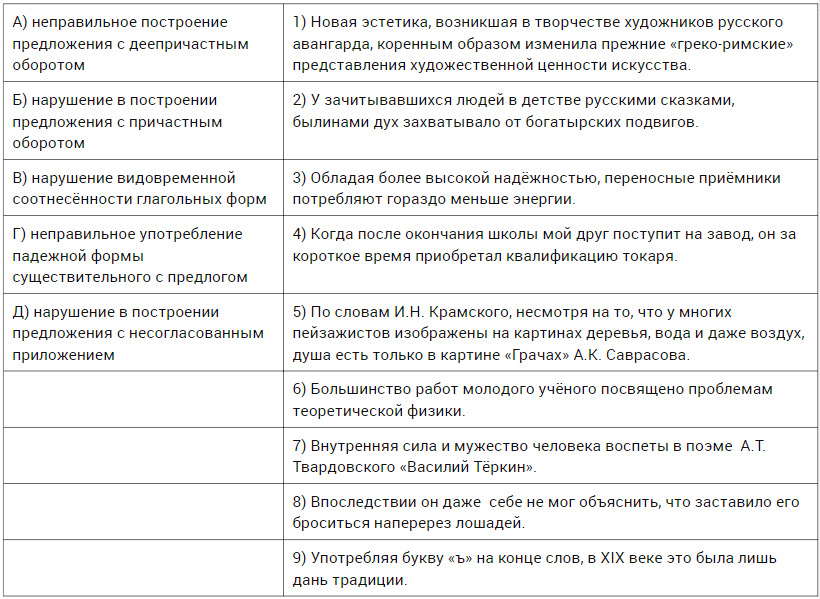 Запишите в таблицу выбранные цифры под соответствующими буквами. Ответ:1. Познакомьтесь с предлагаемым перечнем грамматических ошибок.2. Внимательно прочитайте предложения, в которых нужно найти грамматическую ошибку.3. Исключите предложения, в которых нет грамматических ошибок.Такими являются предложения 1, 3, 6 и 7.4. Поочередно прочитайте предложения с ошибками и определите, какая именно грамматическая ошибка допущена.В предложении 2 мы видим нарушение в построении предложения с причастным оборотом. Правильно: У людей, зачитывавшихся в детстве русскими сказками, былинами, дух захватывало от богатырских подвигов. В предложении 4 – нарушение видовременной соотнесенности глагольных форм. Правильно: После окончания школы мой друг поступил на завод, где он за короткое время приобрёл квалификацию токаря. В предложении 5 – нарушение в построении предложения с несогласованным приложением. Правильно: По словам И.Н. Крамского, несмотря на то, что у многих пейзажистов изображены на картинах деревья, вода и даже воздух, душа есть только в картине «Грачи» А.К. Саврасова.  В предложении 8 – неправильное употребление падежной формы существительного с предлогом. Правильно: Впоследствии он даже себе не мог объяснить, что заставило его броситься наперерез лошадям. В предложении 9 – неправильное построение предложения с деепричастным оборотом. Правильно: Употребляя букву «ъ» на конце слов в XIX веке, люди лишь отдавали дань традиции.5. Внесите правильные ответы в таблицу.Тренировочные упражнения. Задание № 81. Установите соответствие между грамматическими ошибками и предложениями, в которых они допущены: к каждой позиции первого столбца подберите соответствующую позицию из второго столбца.Ответ: 2. Установите соответствие между предложениями и допущенными в них грамматическими ошибками: к каждой позиции первого столбца подберите соответствующую позицию из второго столбца.Ответ: 3. Установите соответствие между предложениями и допущенными в них грамматическими ошибками: к каждой позиции первого столбца подберите соответствующую позицию из второго столбца.Ответ: 4. Установите соответствие между предложениями и допущенными в них грамматическими ошибками: к каждой позиции первого столбца подберите соответствующую позицию из второго столбца.Ответ:  5. Установите соответствие между грамматическими ошибками и предложениями, в которых они допущены: к каждой позиции первого столбца подберите соответствующую позицию из второго столбца.Ответ:  6. Установите соответствие между грамматическими ошибками и предложениями, в которых они допущены: к каждой позиции первого столбца подберите соответствующую позицию из второго столбца.Ответ:7. Установите соответствие между грамматическими ошибками и предложениями, в которых они допущены: к каждой позиции первого столбца подберите соответствующую позицию из второго столбца.Ответ:  8. Установите соответствие между грамматическими ошибками и предложениями, в которых они допущены: к каждой позиции первого столбца подберите соответствующую позицию из второго столбца.Ответ:  9. Установите соответствие между грамматическими ошибками и предложениями, в которых они допущены: к каждой позиции первого столбца подберите соответствующую позицию из второго столбца.Ответ:  10. Установите соответствие между грамматическими ошибками и предложениями, в которых они допущены: к каждой позиции первого столбца подберите соответствующую позицию из второго столбца.Ответ:  Функционально-смысловые типы речи  (7,8 занятия)Задание 23 требует от учащегося умения анализировать текст с точки зрения его функционально-смысловой принадлежности.Различают три основных функционально-смысловых типаПовествование — рассказ о событиях, сменяющих друг друга. Для него характерны глаголы совершенного вида (что сделал?), переход от одного действия к другому, наличие диалога.Описание — статичная картина. Характерны глаголы несовершенного вида (как на застывшем фото), прилагательные и любые другие эпитеты, переход от одной грани описываемого к другой.Рассуждение — размышление о проблеме, мысли вслух. Характерно наличие вопросительных предложений, вводных слов, переход от тезиса к доказательствам.ПримерыОписаниеНа левой руке продавца сидит крошечный весёлый фокстерьерчик. Он необычайно мал и мил. Глазки его задорно блестят, миниатюрные лапочки находятся в непрерывном движении. Фокстерьер сделан из какой-то белой материи, глаза — из литого стекла (по А. Куприну).
ПовествованиеКарло вошёл в каморку, сел на единственный стул и, повертев и так и этак полено, начал ножом вырезать из него куклу. Первым делом он вырезал на полене волосы, потом — лоб, потом — глаза… Сделал кукле подбородок, шею, плечи, туловище, руки… (по А. Толстому).РассуждениеПо своему характеру он плюнул бы на это дело, замял и уехал бы, но в области уже знали, и человека надо было представить. Живым, а лучше мёртвым — за оказание сопротивления. «Это надо сделать кровь из носу, ты что, не врубаешься!..» — орал из области зам по оперативной, которому, видно, самому здорово досталось. Александру Михайловичу и так всё ясно было его место из-за беглого Кобяка падало в цене и могло быть отдано только кому-то местному. Интересно, Семихватскому с Гнидюком предлагали? А может, и обоим для конкуренции, размышлял Александр Михалыч... (В. Ремизов «Воля вольная»)Какие из перечисленных утверждений являются верными? Укажите номера ответов.Цифры укажите в порядке возрастания.1) В предложении 3 содержится описание.2) В предложениях 5—6 представлено рассуждение.3) Предложения 7—8 включают описание.4) В предложениях 27—31 содержится пояснение того, о чём говорится в предложении 35.5) Предложения 37—39 содержат рассуждение.(1)В первую очередь Пелагея сходила в тёмную, без света, боковушку, вынесла небольшую рамку с фотографиями. (2)Она дрожащими пальцами потрогала стекло в том месте, где была вставлена крошечная фотокарточка с уголком для печати. (3)На снимке просматривались одни только глаза да ещё солдатская пилотка, косо сидевшая на стриженой голове. (4)Вот-вот истают с этого кусочка бумаги последние человеческие черты, подёрнутся жёлтым налётом небытия. (5)И даже память, быть может, всё труднее, всё невернее воскрешает далёкие, годами застланные черты. (6)И верным остаётся только материнское сердце.(7)Хозяйка взяла со стола рамку, опять отнесла её в тёмную боковушку и, воротясь, подытожила:— Четверо легло из нашего дома. (8)А по деревне так и не счесть. (9)Ездила я года два назад поискать папину могилку. (10)Сообщали, будто под Великими Луками он. (11)Ну, поехала. (12)В военкомате даже район указали.(13)И верно, стоят там памятники. (14)Дак под которым наш-то? (15)Вечная слава, а кому — не написано. (16)А может, и не под которым. (17)А Лёша наш до сего дня без похоронной... (18)Одна мама всё надеется...(19) Тут подала голос старуха, тронув дядю Сашу за руку, попросила:— Сыграй, милый, сыграй.(20) И, глядя вниз, на свои пальцы, что уже лежали на клапанах, выждав паузу, он объявил, разделяя слова:— Шопен, соната... номер... два...(21) Пелагея, для которой слова «соната», «Шопен» означали просто музыку, а значит и веселье, при первых звуках вздрогнула, как от удара. (22)Она с растерянной улыбкой покосилась на старуху, но та лишь прикрыла глаза и поудобнее положила одна на другую сухие руки.(23)3вуки страдания тяжко бились, стонали в тесной горнице, ударялись о стены, об оконные, испуганно подрагивающие стёкла. (24)Когда была проиграна басовая партия, вскинулись, сверкнув, сразу три корнета, наполнив комнату неутешным взрыдом. (25)Старуха, держа большие тёмные руки на коленях, сидела неподвижно и прямо. (26)Она слышала всё и теперь, уйдя, отрешившись от других и от самой себя, затаённо и благостно вбирала эту скорбь и эту печаль раненой души неизвестного ей Шопена таким же израненным сердцем матери.(27) И дядя Саша вспомнил, что именно об этой великой сонате кто- то, тоже великий, сказал, что скорбь в ней не по одному только павшему герою.(28) Боль такова, будто пали воины все до единого и остались лишь дети, женщины и священнослужители, горестно склонившие головы перед неисчислимыми жертвами...(29) И как проливается последний дождь при умытом солнце уже без туч и тяжёлых раскатов грома, так и дядя Саша повёл потом мелодию на своём корнете в тихом сопутствии одних только теноров: без литавр, басов и барабанов. (30)Это было то высокое серебряное соло, что, успокаивая, звучало и нежно, и трепетно, и выплаканно, и просветленно. (31)Печаль как бы истаивала, иссякала, и, когда она истончилась совсем, завершившись как бы лёгким вздохом и обратись в тишину, дядя Саша отнял от губ мундштук.(32)Старуха наконец встала и поковыляла одна, шаркая подшитыми валенками.— (33)Ну вот и ладно... — проговорила она. — (34)Хорошо сыграли... (35)Вот и проводили наших... (36)Спасибо....(37)Музыканты шли к большаку непроглядным ночным бездорожьем. (38)Всё так же сыпался и вызванивал на трубах холодный невидимый дождь, всё так же вязли и разъезжались мокрые башмаки. (39)Шли молча, сосредоточенно, перебрасываясь редкими словами, и старшой слышал близко, сразу же за собой, тяжёлое, упрямое дыхание строя. (40)Как тогда, в сорок третьем...(По Е. Носову)Евгений Иванович Носов (1925—2002 гг.) — русский писатель, участник Великой Отечественной войны.Пояснение .1) В предложении 3 содержится описание.2) В предложениях 5—6 представлено рассуждение.3) Предложения 7—8 включают повествование, а не описание.4) В предложениях 27—31 содержится пояснение того, о чём говорится в предложении 35.5) Предложения 37—39 содержат повествование, а не рассуждение.Ответ:124.Какие из перечисленных утверждений являются верными? Укажите номера ответов.Цифры укажите в порядке возрастания.1) В предложении 2 изложена причина того, о чём говорится в предложении 3.2) В предложениях 4—6 представлено рассуждение.3) Предложение 21 содержит аргумент к высказанному в предложении 20 утверждению.4) В предложениях 24—26 представлено рассуждение.5) Предложение 30 включает описание.(1)По возвращении из краёв далёких засаживал я свой огород в деревне всякой древесной разностью, рябинами и калинами. (2)Одну рябинку, угнездившуюся возле обочины современной бетонной дороги, на крутом заносе давило колёсами машин, царапало, мяло. (3)Решил я её выкопать и увезти в свой одичавший огород.(4)Осенью дело было. (5)На рябине уцелело несколько пыльных листочков и две мятые розетки ягод. (6)Посаженная во дворе, под окном, рябинка приободрилась, летом зацвела уже четырьмя розетками. (7)И каждое лето, каждую осень украшалась одной-двумя розетками, и такая яркая, такая нарядная и уверенная в себе сделалась — глаз не оторвать! (8)А коли осень тёплая выпадала, рябинка пробовала цвести по второму разу.(9)Два года спустя привезли саженцы из городского питомника, на свободном месте я посадил ещё четыре рябинки. (10)Эти пошли вширь. (11)Едва одну-две розетки ягод вымучат, зато уж зелень пышна на них, зато уж листья роями, этакие вальяжные барышни с городских угодий.(12)А дичка моя совсем взрослая и весёлая сделалась. (13)Одной осенью особенно уж яркая на ней ягода выросла. (14)И вдруг стая свиристелей на неё сверху свалилась, дружно начали птицы лакомиться ягодой. (15)И переговариваются, переговариваются: вот какую рябину мы сыскали, экую вкуснятину нам лето припасло. (16)Минут за десять хохлатые нарядные работницы обчистили деревце, а на те, что из питомника, даже и не присели.(17)Думал я, потом, когда корма меньше по лесам и садам останется, птицы непременно прилетят. (18)Нет, не прилетели. (19)В следующие осени, коли случалось свиристелям залетать в мой разросшийся по огороду лес, они уж привычно рассаживались на рябинку-дичку и по-прежнему на те питомниковые деревца, лениво вымучивающие по несколько розеток, так ни разу и не позарились.(20)Есть, есть душа вещей, есть, есть душа растений. (21)Дикая рябинка со своей благодарной и тихой душой услышала, приманила и накормила прихотливых лакомок-птичек. (22)Да и я однажды пощипал с розеток ярких плодов. (23)Крепки, терпки, тайгою отдают — не забыло деревце, где выросло, в жилах своих сок таёжный сохранило.(24)А вокруг рябины и под нею цветы растут — медуница-веснярка. (25)На голой ещё земле, после долгой зимы радует глаз. (26)Первое время густо её цвело по огороду, даже из гряд кое-где выпрастываются бархатные листья — и сразу цвесть, стебли множить. (27)Следом календула выходит и всё-то лето светится горячими угольями там и сям, овощи негде растить. (28)Тётка моя невоздержанна на слово была, взялась полоть в огороде и ну по-чёрному бранить медуницу с календулой. (29)Я — доблестный хозяин — к тётке присоединился.(30)Приезжаю следующей весной — в огороде у меня пусто и голо, скорбная земля в прошлогодней траве и плесени, ни медуницы, ни календулы нет, и другие растения как-то испуганно растут, к забору жмутся, под строениями прячутся. (31)Поскучнел мой огород, впору его уж участком назвать. (32)Лишь поздней порой где-то в борозде, под забором, увидел я униженно прячущуюся, сморщенно синеющую медуничку.(33)Встал на колени, разгрёб мусор и старую траву вокруг цветка, взрыхлил пальцами землю и попросил у растения прощения за бранные слова. (34)Медуничка имела милостивую душу, простила хозяина и растёт ныне по всему огороду, невестится каждую весну свободно и привольно. (35)Но календулы, уголёчков этих радостных, нигде нет... (36)Пробовал посадить — одно лето поцветут, но уж не вольничают, самосевом нигде не всходят.(37)Вот тут и гляди вокруг, думай, прежде чем худое слово уронить на землю, прежде чем оскорбить Богом тебе подаренное растение и благодать всякую.(По В. Астафьеву)Виктор Петрович Астафьев (1924—2001 гг.) — российский писатель, видный представитель «деревенской прозы», участник Великой Отечественной войны.Пояснение (см. также Правило ниже).1) В предложении 2 изложена причина того, о чём говорится в предложении 3.2) В предложениях 4—6 представлено повествование, а не рассуждение.3) Предложение 21 содержит аргумент к высказанному в предложении 20 утверждению.4) В предложениях 24—26 представлено повествование, а не рассуждение.5) Предложение 30 включает описание.Ответ:135.Использованы интернет-ресурсыhttp://ege.fipi.ru/os11/xmodules/qprint/index.php?theme_guid=1e3ed7889541e3118a3d001fc68344c9&proj_guid=AF0ED3F2557F8FFC4C06F80B6803FD26http://ege.fipi.ru/os11/xmodules/qprint/index.php?proj_guid=AF0ED3F2557F8FFC4C06F80B6803FD26&theme_guid=1e3ed7889541e3118a3d001fc68344c9&md=qprint&groupno=11https://rus-ege.sdamgia.ru/test?filter=all&category_id=255https://fipi.ru/ege/perspektivnyye-modeli#!/tab/261252039-1https://russkiiyazyk.ru/tablitsa/vyirazitelnyie-sredstva-yazyika https://bingoschool.ru/manual/194/ Материалы курсов с сайта https://e-learning.dppo.edu.ru/МЕТОДИЧЕСКИЕ РЕКОМЕНДАЦИИ обучающимся по организации индивидуальной подготовки к ЕГЭ 2020 года РУССКИЙ ЯЗЫК  Москва, 2020 , ФГБНУ "Федеральный институт педагогических измерений"  Автор-составитель: И.П. ЦыбулькоЕдиный государственный экзамен по РУССКОМУ ЯЗЫКУ Демонстрационный вариант контрольных измерительных материалов единого государственного экзамена 2020 года по русскому языку№ п/п Тематика курсакол-во часовтеоретич. частьпрактич.часть 1Введение22- 2Языковые нормы11- 3Текст321 4Функционально-смысловые типы речи211 5Функциональные стили речи211 6Изобразительно-выразительные средства языка321 7Коммуникативная компетенция.21813Всего в 10 классе341717№ п/пТема занятия(34 часа)К-во час.IВведение21Цели и задачи курса. Основные виды чтения (ознакомительно-изучающее,ознакомительно-реферативное и др.) в зависимости от коммуникативной задачи Как извлекать необходимую информацию из различных источников: учебно-научных текстов, справочной литературы, средств массовой информации Основные приемы информационной переработки письменного текста12Критерии и нормы оценки письменного монологического высказывания.12Языковые нормы13Литературный язык. Нормы речи. Словари русского языка.13Текст (3 ч.)34Структура, языковое оформление. Смысловая и композиционная целостность текста. Последовательность предложений в тексте.15Разноаспектный анализ текста. Логико-смысловые отношения между частями микротекста. Средства связи предложений в тексте.16Основная и дополнительная информация микротекста.14Функционально-смысловые типы речи27Функционально-смысловые типы речи, их отличительные признаки.18 Предупреждение ошибок при определении типов речи. Работа с текстами.15Функциональные стили речи29Функциональные стили, их характеристика. Признаки стилей речи110 Предупреждение ошибок при определении стиля текста. Работа с текстами.16Изобразительно-выразительные средства языка311Речь. Языковые средства выразительности.112Тропы, их характеристика.113Стилистические фигуры. Работа с текстами.17Коммуникативная компетенция2114Виды информации в тексте. Информационная обработка текста.115Употребление языковых средств. Работа с текстами.116Жанровое многообразие сочинений. Структура письменнойэкзаменационной работы. Работа с текстами.117Формулировка проблем исходного текста. Типы проблем. Способы выявления проблемы.118Типовые конструкции для формулирования проблемы. Типичные ошибки при формулировании проблемы ,авторской позиции по проблеме. Работа с текстами.119 Комментарий к проблеме. Типы информации в тексте.120 Введение цитат в текст сочинения. Прямая и косвенная речь.121Типовые конструкции для комментирования проблемы. Типичные ошибки при комментарии проблемы. Работа с текстами.122Авторская позиция. Отражение авторской позиции в тексте.123Средства выражения позиции автора. Автор и рассказчик.124Типовые конструкции для выражения авторской позиции. Типовые ошибки при формулировании авторской позиции. Работа с текстами.125Выражение собственного мнения. Виды аргументов, их «ценность».126Структура аргумента. Источники аргументации.127Типичные ошибки аргументации. Создание «банка аргументов». Работа с текстами.128Композиция сочинения. Композиционное единство при создании собственного текста.129Абзацное членение, типичные ошибки в абзацном членении письменной работы, их предупреждение. Смысловая цельность, речевая связность и последовательность изложения.130Основные средства связи между предложениями в тексте.131Виды и формы вступления. Виды заключения. Работа с текстами.132Речевое оформление сочинения. Точность и выразительность языка. Соблюдение орфографических, пунктуационных, этических, языковых иречевых норм современного языка.133Соблюдение фактологических норм в фоновом материале. Работа с текстами134Как писать сочинение-рассуждение по текстам разного стиля.1ИТОГО:34 ч.№ПримерСредство выразительностиAБВГAБВГAБВГ3.А) неправильное построение предложения с деепричастным оборотом1) Новая эстетика, возникшая в творчестве художников русского авангарда, коренным образом изменила прежние «греко-римские» представления художественной ценности искусства.Б) нарушение в построении предложения с причастным оборотом2) У зачитывавшихся людей в детстве русскими сказками, былинами дух захватывало от богатырских подвигов.В) нарушение видовременной соотнесённости глагольных форм3) Обладая более высокой надёжностью, переносные приёмники потребляют гораздо меньше энергии.         Г) неправильное употребление падежной формы существительного с предлогом4) Когда после окончания школы мой друг поступит на завод, он за короткое время приобретал квалификацию токаря.Д) нарушение в построении предложения с несогласованным приложением5) По словам И.Н. Крамского, несмотря на то, что у многих пейзажистов изображены на картинах деревья, вода и даже воздух, душа есть только в картине «Грачах» А.К. Саврасова.  6) Большинство работ молодого учёного посвящено проблемам теоретической физики.                                          7) Внутренняя сила и мужество человека воспеты в поэме А.Т. Твардовского «Василий Тёркин».                                                8) Впоследствии он даже себе не мог объяснить, что заставило его броситься наперерез лошадей. 9) Употребляя букву «ъ» на конце слов, в XIX веке это была лишь дань традиции.АБВГДПредлогПадеж существительногоПримерСогласноДательныйОн действовал согласно правил – неправильноОн действовал согласно правилам – правильноБлагодаряДательныйВопрекиДательныйПодобноДательныйНаперекорДательныйНаперерезДательныйПо (в значении «после»)ПредложныйПо прибытию домой она позвонила бабушке – неправильноПо прибытии домой она позвонила бабушке – правильноАБВГДАБВГД92485ГРАММАТИЧЕСКИЕ ОШИБКИА) нарушение в построении предложения с причастным оборотомБ) ошибка в построении сложного предложенияВ) нарушение в построении предложения с несогласованным приложениемГ) нарушение связи между подлежащим и сказуемымД) нарушение видовременной соотнесённости глагольных формПРЕДЛОЖЕНИЯ1) И.С. Тургенев подвергает Базарова самому сложному испытанию –
«испытанию любовью» – и этим раскрыл истинную сущность своего героя.2) Все, кто побывал в Крыму, увёз с собой после расставания с ним яркие
впечатления о море, горах, южных травах и цветах.3) В основе произведения «Повести о настоящем человеке» лежат реальные
события, произошедшие с Алексеем Маресьевым.4) С. Михалков утверждал, что мир купеческого Замоскворечья можно
увидеть на сцене Малого театра благодаря великолепной игре актёров.5) В 1885 году В.Д. Поленов экспонировал на передвижной выставке девяносто семь этюдов, привезённым из поездки на Восток.6) Теория красноречия для всех родов поэтических сочинений написана
А.И. Галичем, преподававшим русскую и латинскую словесность в Царскосельском лицее. 7) В пейзаже И. Машкова «Вид Москвы» есть ощущение звонкой красочности
городской улицы.8) Счастливы те, кто после долгой дороги с её холодом и слякотью видит знакомый дом и слышит голоса родных людей.9) Читая классическую литературу, замечаешь, что насколько по-разному «град Петров» изображён в произведениях А.С. Пушкина, Н.В. Гоголя, Ф.М. Достоевского.АБВГДГРАММАТИЧЕСКИЕ ОШИБКИА) нарушение в построении предложения с причастным оборотомБ) неправильное построение предложения с косвенной речьюВ) ошибка в построении предложения с однородными членамиГ) неправильное построение предложения с деепричастным оборотомД) нарушение в построении предложения с несогласованным приложениемПРЕДЛОЖЕНИЯ1) Ярко окрашенные плоды хурмы, висящие на голых ветвях на фоне ослепительно голубого холодного неба, привлекали внимание многих японских поэтов.2) Слушая музыку Моцарта, было чувство радости и любви к миру.3) Я никогда не видел балета «Щелкунчика» в театре.4) Перестав писать беллетристику, Станислав Лем обратился к философии и публицистике и заслужил звание «краковского оракула», знающего всё и обо всём имеющего собственное мнение.5) Сажать и ухаживать за цветами в саду отнюдь не просто.6) Мы продолжаем публикации архивных материалов о московских зодчих, жившие в XVIII веке.7) Андрей сказал, что лучше уж пусть мы оставим меня в покое.8) Молодой Диккенс как-то сказал, что начал писать, для того чтобы в мире стало больше безобидного веселья и бодрости.9) В мемуарах Александры Осиповны Смирновой-Россет, одной из ярких личностей пушкинского времени, прожившей долгую и удивительную жизнь, есть множество свидетельств о быте, вкусах, отношениях, еде её знаменитых современников.АБВГДГРАММАТИЧЕСКИЕ ОШИБКИА) ошибка в построении предложения с однородными членамиБ) неправильное употребление падежной формы существительного с предлогомВ) нарушение связи между подлежащим и сказуемымГ) неправильное построение предложения с деепричастным оборотомД) неправильное построение предложения с косвенной речьюПРЕДЛОЖЕНИЯ1) В гонке технологий победит тот, кто лучше пишет программы и анализирует инженерные процессы.2) Непривычная обстановка и новое для него положение богача, стеснявшее его, как новый костюм, внесли в душу нашего героя некоторую неловкость.3) Наша семья, как и многие московские семьи, долгое время жили в коммуналке.4) Мишка крикнул, что ты трус (он всегда считал меня трусом).5) Раскольников постепенно раскаивается в совершенном преступлении: он страдает, сознаётся и в конце концов спасается.6) Жена прервала его, но он сказал, что нечего придираться к словам.7) Йети, бигфут, снежный человек, сасквоч — всё это названия для таинственного человекообразного существа большого роста, покрытого густой шерстью и передвигающегося на двух8) Благодаря упорного труда участников многолетних экспедиций в Новгороде было найдено и описано большое количество древних берестяных грамот.9) Утомившись, дорога казалась ему бесконечно длинной.АБВГДГРАММАТИЧЕСКИЕ ОШИБКИА) ошибка в построении предложения с однородными членамиБ) неправильное построение предложения с косвенной речьюВ) неправильное употребление падежной формы существительного с предлогомГ) нарушение связи между подлежащим и сказуемымД) неправильное построение предложения с деепричастным оборотомПРЕДЛОЖЕНИЯ1) Внезапно крики прекратились, группа людей. взволнованно загудела и, перекликаясь, неловко заспешила к выходу.2) Согласно указания директора на предприятии началась замена старых пропусков на новые.3) Близких нужно любить и заботиться.4) Учитель сказал, что, мол, сегодня я не буду проводить опрос.5) Павел написал нам, что он стал победителем конкурса «Новое поколение» в номинации «Лучшее конструкторское решение».6) На деревья набросился короед, за несколько месяцев превратив сотни гектаров зрелых ельников в мёртвый лес.7) Большинство животных, живущих на свободе, заняты решением извечной задачи — собственным выживанием и продолжением рода.8) Озеро Байкал глубок и полноводен.9) Собирая грибы, нам нисколько не надоело.АБВГДГРАММАТИЧЕСКИЕ ОШИБКИА) нарушение в построении предложения с причастным оборотомБ) ошибка в построении сложного предложенияВ) нарушение в построении предложения с несогласованным приложениемГ) нарушение связи между подлежащим и сказуемымД) нарушение видо-временной соотнесённости глагольных формПРЕДЛОЖЕНИЯ1)    Организм человека, в котором работают сложные биохимические механизмы, требует ежедневного поступления необходимых питательных ве­ществ.  2)  Через год после выставки картины «Ночи на Днепре» А. И. Куинджи продемонстрировал зрителям ещё одну картину, применив тот же световой эффект.  3)  Нельзя не согласиться с утверждением, что те, кто неутомимо стремится к достижению своей цели, достоин глубокого уважения.   4) Алексей Швабрин становится предателем и перешёл на сторону бунтовщиков.  5)  Одним из приглашённых, опоздавших на праздник, был Сергей, брат Юли.  6)  Он поместил свою заметку в школьной газете «Большая перемена».  7) Витя сказал, что в какое время он придёт к нам.   8) Два письма, написанные братом, встревожили меня.   9) Кто-то из нас совершил этот проступок.АБВГДГРАММАТИЧЕСКИЕ ОШИБКИА) нарушение в построении предложения с причастным оборотомБ) ошибка в построении сложного предложенияВ) нарушение в построении предложения с несогласованным приложениемГ) нарушение связи между подлежащим и сказуемымД) нарушение видо-временной соотнесённости глагольных формПРЕДЛОЖЕНИЯ1)    Юноши готовились к соревнованиям наездников, считавшимся у черкесов большим событием.  2)  Газету «Комсомольскую правду» выписывают и читают многие поколения читателей.   3) Есть люди, которые всегда считают, что виноваты не они, а другие.   4) Отец рассказывал, что как они и через двадцать лет после окончания института каждый год ездят на встречу выпускников.   5) Все, кто побывал на спектакле, были в полном восторге от игры актёров.    6) Счастливы те, кто приближаются в своей жизни к идеалу, сложившемуся в юности.    7) В одном из старинных домов, со­хра­нившимся в центре Москвы, бывали великие русские поэты и писатели, композиторы и ху­дож­ни­ки.    8) В начальной школе мы очень любили читать произведение А.С. Пушкина «Сказка о золотом петушке».    9) Дети любят своих четвероногих питомцев и позаботились о них.АБВГДГРАММАТИЧЕСКИЕ ОШИБКИА) нарушение в построении предложения с причастным оборотомБ) ошибка в построении сложного предложенияВ) нарушение в построении предложения с несогласованным приложениемГ) нарушение связи между подлежащим и сказуемымД) нарушение видо-временной соотнесённости глагольных формПРЕДЛОЖЕНИЯ1)  Все, кто приближается к площади, ещё издали видит необыкновенной красоты храм, ставший символом города.    2) О великой силе любви Орфея и Эвридики рассказывается в книге «Мифы Древней Эллады», составленной А. И. Немировским.    3) Молодёжь собралась в клубе.    4) Лежащая книга на столе была интересной.    5) Лариса заворожённо смотрела на пароход «Ласточка».    6) Книга не только даёт пищу уму, но и пробудит душу.    7) Олег старался отцепить санки, а они точно приросли, а седок поворачивался и мотал головой, а Алена только глядела вслед другу.    8) Роман «Капитанскую дочку» мы изучаем на уроках литературы.    9) Одним из российских обычаев, ценившимся многими старыми москвичами, было устное рассказывание.АБВГДГРАММАТИЧЕСКИЕ ОШИБКИА) нарушение в построении предложения с причастным оборотомБ) ошибка в построении сложного предложенияВ) нарушение в построении предложения с несогласованным приложениемГ) нарушение связи между подлежащим и сказуемымД) нарушение видо-временной соотнесённости глагольных формПРЕДЛОЖЕНИЯ1)      Я сижу рядом с матерью и посмотрел на блестевшую от дождя дорогу.2)    Я слышала, что как очень храбрый человек рассказывал о своём страхе.3)   Мне было поручено уничтожить засевшего снайпера на дереве.4)    Он был одним из тех, кто не любил говорить по пустякам. 5)   Журналист беседовал с командой футболистов, принявшей участие в чемпионате мира.  6)  Все, кто сегодня пришёл на встречу с писателем, остался доволен интересной беседой. 7)   Ряд статей о загадках природы Заполярья напечатан в журнале «Юный натуралист». 8)   Сразу же по приезде из лагеря Иринка побежала к Светке похвастаться найденным кусочком янтаря. 9)   Пушкин стал первым издателем журнала «Современника».   АБВГДГРАММАТИЧЕСКИЕ ОШИБКИА) неправильное употребление падежной формы существительного с предлогом> Б) нарушение связи между подлежащим и сказуемым В) нарушение видо-временной соотнесённости глагольных форм  Г) ошибка в построении предложения с однородными членами  Д) нарушение в построении предложения с причастным оборотом ПРЕДЛОЖЕНИЯ1)  Часть слушателей подготовительных курсов, заинтересованные в получении знаний, посещают кинолекторий.  2)  Те, кто обращался к поэзии Б. Пастернака, ошеломлен неожиданными метафорами, выразительностью антитез, сцеплением антонимов.   3) Плохо выраженная мысль - это не только леность речевых усилий, а также леность мысли, неумение мыслить.  4)  И.В. Гёте считал, что «лишь тот достоин жизни и свободы, кто каждый день идёт за них на бой».  5) Поднявшись на смотровую площадку, можно увидеть весь город.  6) Проток между озерами образовался благодаря большому лесистому острову.  7)  Когда я прихожу домой, пёс встретил меня дружеским лаем.  8)  В «Капитанской дочке» многие эпизоды Пугачевского бунта отражены исторически достоверно.  9) Отправитель просит ответить сразу по получению письма. АБВГДГРАММАТИЧЕСКИЕ ОШИБКИА) нарушение связи между подлежащим и сказуемымБ) неправильное построение предложения с деепричастным оборотом В) нарушение видо-временной соотнесённости глагольных форм Г) неправильное употребление падежной формы существительного с предлогом Д) нарушение в построении сложного предложенияПРЕДЛОЖЕНИЯ1)  Опасаясь, что среди русского дворянства распространится мода на дуэли, вышел указ Петра I о запрещении поединков.2)    Все, кто изучал труды Г.О. Винокура, знает о его исследованиях в области лингвопоэтики. 3)   Регистрация участников симпозиума была проведена сразу по их прибытии. 4)   Мы спросили, что вправе ли рассчитывать на помощь государства. 5)   Бабушка вяжет шарф и подарила его своему внуку.  6)  Ряд статей о загадках природы Заполярья напечатан в журнале «Юный натуралист».  7)  Задержавшись у дверей, сестра ещё раз помахала рукой и сказала, что будет рада всех видеть в воскресенье у себя на даче.  8)  Среди домов, построенных на этой улице, было несколько многоэтажных.  9)  Благодаря таланта дирижёра удалось ощутить своеобразие музыки П. И. Чайковского.  АБВГД